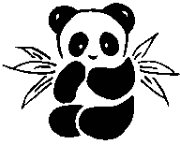 Panda Homework1st February 2019Thank you for pictures showing all the wonderful things you are good at.  To add to the 'wow' wall this week you could write a speech bubble to go with your picture.MathsThis week we have been adding and subtracting.  You could play shops with 10p,20p or 50p and buy some priced up items from the shop. How much have you spent?How much change would you get?Learn to recognise different coins.Freddy PhonicsReception Children are continuing with the ditty books and a copy of the story, key words and sounds have been sent home.Year 1 children have spellings focusing on the sound -  ‘igh’ fly high